Seigneur,Je n’ai pas de belles phrases,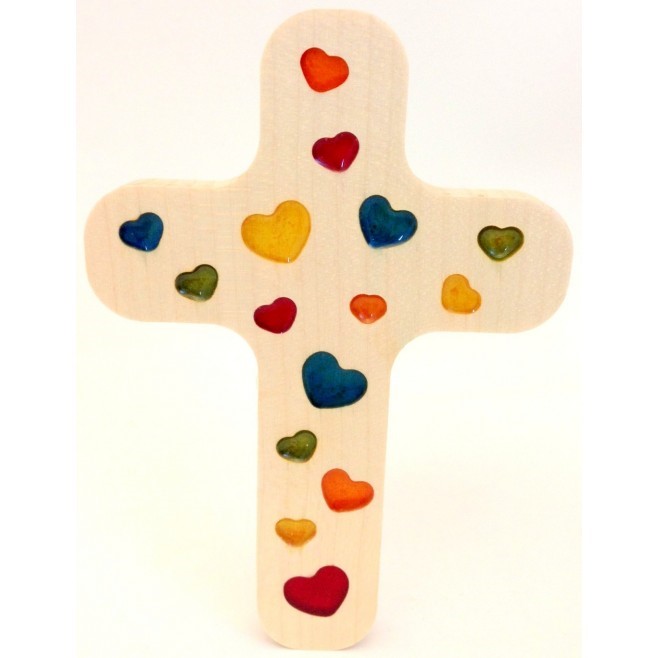 Ni de beaux discours ;Pourtant je te parleAvec mes mots à moi,Mes mots de tous les jours.Je te dis mes grandes joiesEt mes chagrins profonds ;Je sais que Tu es là,Attentif à ma voix.Seigneur,Je n’ai pas de belles phrasesNi de beaux discours ;Mais j’ai un cœur qui batPour te dire mon amour ! Anne-Sophie du Bouëtiez